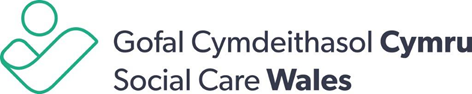 Cais am Lythyr Gwiriad am gymhwyster a ddyfarnwyd yng Nghymru
Dylid cwblhau’r ffurflen gais hon ar gyfer unigolyn sy’n ceisio dilysiad o gymhwyster gwaith cymdeithasol a ddyfarnwyd yng Nghymru.Er mwyn darparu Llythyr Gwiriad, mae angen y ffurflen hon ar y Gofal Cymdeithasol Cyrmu wedi ei chwblhau’n llawn a’i dychwelyd drwy neges e-bost neu’r post at:E-bost:Cofrestru_A@gofalcymdeithasol.cymru
Gwybodaeth Bwysig: Daliwr y dyfarniad yn unig all dderbyn llythyron gwiriad. Os yw daliwr y dyfarniad yn rhoi caniatâd ysgrifenedig o flaen llaw, gellir anfon y llythyr gwiriad yn uniongyrchol at gyflogwr neu asiantaeth cyflogaeth. Nid yw llythyr gwiriad gan Gofal Cymdeithasol Cyrmu yn brawf o hunaniaeth. 

Cyfrifoldeb y cyflogwr yw gwirio mai’r unigolyn a enwir mewn llythyr gwiriad yw’r unigolyn y mae’r llythyr yn cyfeirio ato a bod yr unigolyn hwnnw yn weithiwr cymdeithasol cymwysedig cofrestredig gydag un o’r pedwar Cyngor yn y DU. Bydd y llythyr gwiriad yn nodi y dyfarnwyd cymhwyster penodol i unigolyn yn unig a dyddiad y dyfarniad hwnnw.

Adnabyddir unigolion yn y llythyr gwiriad o dan eu henwau ar yr adeg y derbyniwyd y cymhwyster. Ni ellir defnyddio’r llythyr fel gwiriad o ran newid enw e.e. drwy briodas. 
Bydd y llythyr gwiriad yn cynnwys dynodwr unigryw a gynhyrchwyd gan algorithm er mwyn rhwystro ei ddefnyddio er twyll.Bydd y broses wirio fel rheol yn cymryd hyd at ugain diwrnod gwaith.Ni chodir tâl am y gwasanaeth gwirio hwn. Teipiwch eich atebion yn y bylcahu llwyd or ffurflen hon neu os ydych yn ei chwblhau â llaw, llenwch bob adran mewn PRIF LYTHRENNAU os gwelwch yn dda 

1. Manylion Cyswllt ar gyfer CyfathrebuDaliwr y dyfarniad yn unig all dderbyn llythyron gwiriad. Os yw daliwr y dyfarniad yn rhoi caniatâd ysgrifenedig o flaen llaw, gellir anfon y llythyr gwiriad yn uniongyrchol at gyflogwr neu asiantaeth cyflogaeth.2. Manylion Daliwr y Dyfarniad 

Llenwch bob un o’r blychau yn y tabl canlynol gan roi cymaint o fanylion â phosibl. Os adnabuwyd deiliad y dyfarniad o dan unrhyw enw arall (e.e. enw cyn priodi) rhowch y manylion yn unol â’r hyn yr oeddent pan ddyfarnwyd y cymhwyster.3. Math o Gymhwyster 

Rhowch groes (x) wrth un o’r cymwysterau isod
4. Datganiad

Drwy hyn rwyf yn cadarnhau bod y wybodaeth a ddarparwyd yn y ffurflen hon yn gywir ac fy mod wedi darllen ac yn deall yn llawn yr adran gwybodaeth bwysig ar dudalen un y ddogfen hon.  Os ydych yn anfon ffurflen yn ôl drwy’r post, llofnodwch isod. Os ydych yn ei dychwelyd drwy e-bost gallwch deipio eich enw isod.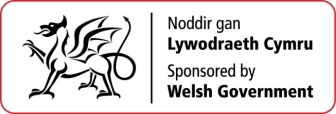 TeitlEnwau CyntafCyfenwCyfeiriad Post (gan gynnwys cod post)Rhif FfônCyfeiriad e-bostCyfeiriad e-bostCyfeiriad e-bostRheswm dros wneud y cais Collwyd / difrodwyd y dystysgrif Collwyd / difrodwyd y dystysgrif Cais gan gyflogwyr / asiantaeth Cais gan gyflogwyr / asiantaeth Rheswm dros wneud y cais Ar gyfer cofnodion personol Ar gyfer cofnodion personol Cais gan ddarparwr hyfforddiantCais gan ddarparwr hyfforddiantRheswm dros wneud y cais ArallArallOs ‘Arall’ cofnodwch:      Os ‘Arall’ cofnodwch:      Os ‘Arall’ cofnodwch:      Teitl Enwau CyntafCyfenwDyddiad GeniEnw’r Brifysgol/Coleg Dyddiadau MynychuO:Hyd:Enw a Manylion y CwrsRhif y Dystysgrif os ydych yn ei gwybod Os ydych, neu os ydych wedi bod, yn gofrestredig : Rhif Cofrestru ar y Gofrestr Gweithwyr Cymdeithasol (SCR)Diploma mewn Gwaith Cymdeithasol Dyfarniad Ôl-gymhwyso mewn Gwaith Cymdeithasol Tystysgrif Cymhwyster mewn Gwaith Cymdeithasol Dyfarniad Uwch mewn Gwaith Cymdeithasol Tystysgrif mewn Gwasanaeth Cymdeithasol Dyfarniad Ôl-gymhwyso mewn Gwaith Cymdeithasol Rhan 1 Diploma mewn Hyfforddi ac Addysg Bellach i Oedolion dan Anfantais MeddyliolDyfarniad Ôl-gymhwyso mewn Gofal PlantCwrs Mewn Swydd mewn Gofal CymdeithasolDyfarniad Gwaith Cymdeithasol Iechyd Meddwl (ASW neu AMHP)Tystysgrif Ragarweiniol mewn Gofal CymdeithasolTystysgrif mewn Gofal Preswyl i Blant a Phobl Ifanc Dyfarniad Athro Ymarfer Os arall, nodwch yr enw’n llawn:         Os arall, nodwch yr enw’n llawn:         Os arall, nodwch yr enw’n llawn:         Os arall, nodwch yr enw’n llawn:         LlofnodDyddiad y cais